PREINSCRICIÓN “ALDEA DE VERÁN 2020” 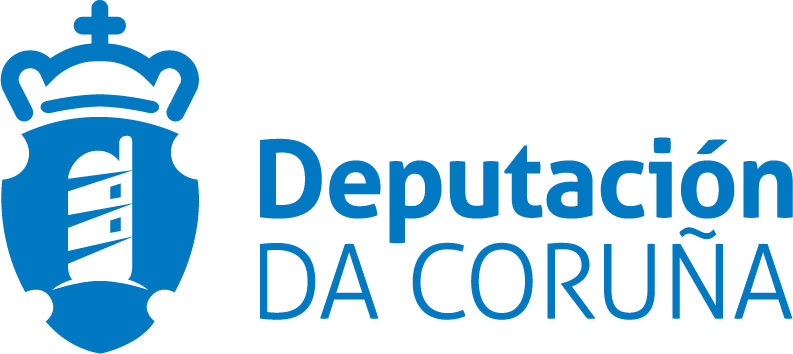 DECLARACIÓN RESPONSABLE RESPECTO DA COVID-19DATOS DA PERSOA SOLICITANTE (NAI/PAI/TITOR/A):Nome e Apelidos ___________________________________________________________________________DNI ______________________  Con domicilio en ___________________________________________________________________________________________________________________________________________como nai, pai ou titor/a _______________________________________________________________En relación coa preinscrición na “Aldea de verán 2020” e tendo en conta as disposicións aplicables:DECLARO QUESon responsable das seguintes cuestións:Os/as nenos/as e familiares autorizados para a entrega/recollida dos/as participantes na “ALDEA DE VERÁN 2020” non tiveron síntomas identificables coa enfermidade COVID-19 durante os últimos 15 días.Non tivemos contacto directo con conviventes, familiares ou calquera persoa que estivera a unha distancia menos de 2 metros durante un tempo de polo menos 15 minutos con outra persoa con diagnóstico confirmado ou probable de enfermidade COVID-19 nin teño coñecemento de ter compartido espazo sen gardar a distancia mínima interpersoal con ningunha persoa con diagnóstico confirmado ou probable de enfermidade COVID-19 durante os últimos 15 días.En caso de presentar algún síntoma compatible coa enfermidade COVID-19 seguirei as directrices das autoridades sanitarias, non acudindo á actividade e avisando á persoa responsable da mesma coa maior brevidade posible.Aplicaremos e cumpriremos en todo momento as normas, disposicións e recomendacións relativas á seguridade e saúde, incluíndo, se é o caso, o uso dos equipos de protección individual que deba empregar, de cara á participación na actividade “ALDEA DE VERÁN 2020”.Baixo a miña responsabilidade todos  os datos sinalados nesta ficha son certos.San Sadurniño ,  ____ de _____________ de 2020.Sinatura da persoa solicitante:De acordo co establecido pola normativa vixente en materia de protección de datos, informámoslle que o responsable do Tratamento dos seus datos persoais é o CONCELLO DE SAN SADURNIÑO, con enderezo en O CASAL, 16, 15560, SAN SADURNIÑO (A CORUÑA). Os datos serán utilizados para prestarlle o servizo solicitado e a xestión administrativa derivada da prestación do dito servizo. Os datos non se cederán a terceiros, salvo por obriga legal. Ten vostede dereito a acceder, rectificar ou suprimir os datos erróneos, solicitar a limitación do tratamento dos seus datos, así como opoñerse, retirar o consentimento ou solicitar a súa portabilidade en calquera momento. Para isto, o CONCELLO DE SAN SADURNIÑO dispón de formularios específicos para facilitarlle o exercicio dos seus dereitos. Pode presentar a súa propia solicitude ou solicitar os nosos formularios, sempre acompañados dunha copia do seu DNI para acreditar a súa identidade. Pode consultar a información adicional e detallada sobre Protección de Datos solicitándoa por correo electrónico: correo@sansadurnino.gal.